Preberi besedilo.Miselni vzorec je nepopoln. Prepiši ga v zvezek in ga dopolni.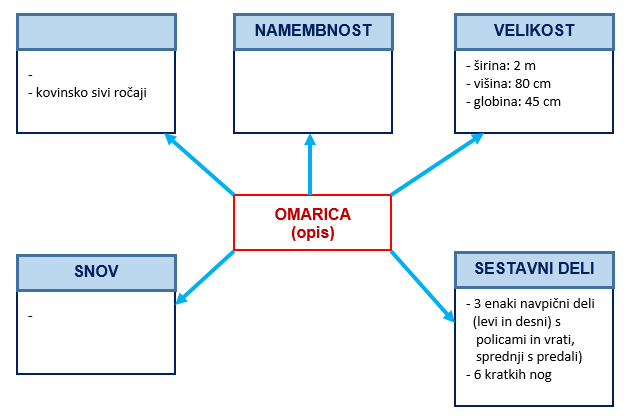 Nariši opisano omarico.Jutri, ti pošljem dopolnjen miselni vzorec in izgled omarice.